                FZ.2380.27.L.21.2021INFORMACJA O UNIEWAŻNIENIU POSTĘPOWANIAZamawiający – Komenda Wojewódzka Policji w Białymstoku, w oparciu o art. 260 ust. 1 ustawy z dnia 11 września 2019 r. – Prawo zamówień publicznych (dalej jako Pzp), informuje o unieważnieniu postępowania prowadzonego w trybie przetargu nieograniczonego na: „Dostawę stacji roboczych z zakresu informatyki śledczej oraz przeprowadzenie szkoleń” w ramach realizacji Projektu pn.: „Providing technical and operational support in the proces of obtaining digital material evidence in proceedings against illegal acts aimed towards the financial interests of the European Union” („Wsparcie techniczne i operacyjne w procesie pozyskiwania materiału dowodowego w postaci cyfrowej w sprawach zwalczania nadużyć naruszających interesy finansowe Unii Europejskiej”), finansowanego z Programu Unii Europejskiej Hercule III (nr postępowania: 27/L/21). Zamawiający unieważnia przedmiotowe postępowanie na podstawie art. 255 pkt 2 Pzp, z uwagi na fakt, że wszystkie złożone w postępowaniu oferty podlegają odrzuceniu. Sławomir Wilczewski           Białystok, dnia 13 października 2021 r.           Białystok, dnia 13 października 2021 r.           Białystok, dnia 13 października 2021 r.           Białystok, dnia 13 października 2021 r.           Białystok, dnia 13 października 2021 r.Zastępca Komendanta Wojewódzkiego Policjiw BiałymstokuZastępca Komendanta Wojewódzkiego Policjiw BiałymstokuZastępca Komendanta Wojewódzkiego Policjiw Białymstoku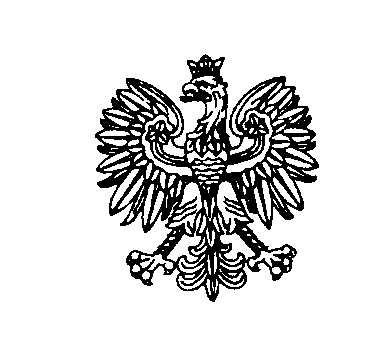 